How does Heat Transfer?A Look at Conduction, Convection, and RadiationAll forms of matter, whether a solid, liquid, or gas, are composed of atoms or molecules in constant motion. Because of this constant motion, all atoms have thermal (heat) energy. Whenever a substance is heated, the atoms move faster and faster. When a substance is cooled, the atoms move slower and slower. The "average motion" of the atoms that we sense is what we call temperature. Temperature and heat ARE NOT technically the same thing. Temperature is the average motion of atoms and molecules. Heat is the energy that flows due to temperature differences. Heat is always transferred from warmer to cooler substances. There are three ways to heat the atmosphere (or anything else, for that matter). These ways include conduction, convection, and radiation. How can you remember these? Let’s use an analogy to help you figure this out.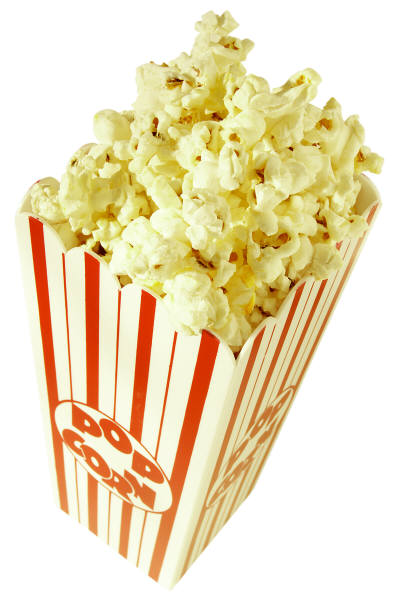 There are three ways to cook popcorn. Put oil in the bottom of a pan. Cover the bottom of the pan with popcorn kernels. Place the pan on the stove and turn on the burner to medium heat. Cover the pan with a lid. Periodically shake the pan so the kernels move around in the oil. Obtain a popcorn popper. Place the popcorn kernels in the popper. Plug in/turn on the popper. Hot air will transfer heat to the kernels, making them expand and pop. Microwave a bag of microwave popcorn.Each of these methods of cooking popcorn is really an example of the three ways heat can be transferred. ConductionThis method of heat transfer is most familiar to people. If you have ever burned yourself on a hot pan because you touched it, you have experienced this first-hand. Conduction is heat transfer through matter. Metals conduct heat well. Air is not as good a conductor of heat. This is a direct contact type of heat transfer. The only air heated by the Earth is the air at the Earth’s surface. As a means of heat transfer, conduction is the least significant with regard to heating the Earth’s atmosphere. This relates to popcorn example #1. The heat is transferred by direct contact from the pan, to the oil, to the kernels of popcorn. ConvectionConvection is heat transfer by the movement of mass from one place to another. It can take place only in liquids and gases. Heat gained by conduction or radiation from the sun is moved about the planet by convection. The radiation from the sun heats the air of the atmosphere, but the heating of the Earth is not even. This is because the amount of sunlight an area receives depends upon the time of day and the time of year. In general, regions near the equator have hotter air. This hot air rises, allowing cooler air to move in underneath the warm air. In our popcorn example this relates to #2. The hot air transfers the heat to the cooler kernels, and when enough hot air heats the kernels they pop. RadiationRadiation is the only way heat is transferred that can move through the relative emptiness of space. All other forms of heat transfer require motion of molecules like air or water to move heat. The majority of our energy arrives in the form of radiation from our Sun. Objects that are good absorbers of radiation are good radiators as well. The atmosphere, which does not absorb certain wavelengths of solar radiation, will absorb certain wavelengths of radiation. The particles that reach Earth from the Sun are within a wavelength that the Earth’s atmosphere will absorb. When the Sun heats the Earth, the Earth gets warmer in that location and re-radiates heat into the atmosphere, making it doubly warm. This relates to popcorn example #3. The kernels are heated by the radiation in the microwave, and the kernels heat up, giving off more heat to the kernels surrounding it and making it "doubly warm." Radiation is the primary way that air is heated. Convection currents move that heated air around the earth, and the difference between warm and cold air provide the energy needed to create weather. Heat Transfer Foldable RubricName:____________________________________________________					Class Period: __________________You will create a foldable that describes the three types of heat transfer as well as the difference between temperature and heat (thermal energy). Be sure to follow the rubric below.Heat Transfer Foldable RubricName:____________________________________________________					Class Period: __________________You will create a foldable that describes the three types of heat transfer as well as the difference between temperature and heat (thermal energy). Be sure to follow the rubric below.CriteriaPoints AvailablePoints EarnedContent KnowledgeEach section has details about the process of each of the types of energy transfer (Conduction, Convection, and Radiation).The difference between temperature and heat (thermal energy) is explained.70Pictures and ExamplesInclude a picture and real world example for each of the types of heat transfer.20NeatnessThe finished product is neat and free of mistakes.Color is used throughout the finished product.10Total100CriteriaPoints AvailablePoints EarnedContent KnowledgeEach section has details about the process of each of the types of energy transfer (Conduction, Convection, and Radiation).The difference between temperature and heat (thermal energy) is explained.70Pictures and ExamplesInclude a picture and real world example for each of the types of heat transfer.20NeatnessThe finished product is neat and free of mistakes.Color is used throughout the finished product.10Total100